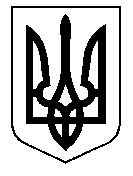 ТАЛЬНІВСЬКА РАЙОННА РАДАЧеркаської областіР  І  Ш  Е  Н  Н  Я11.04.2014                                                                                   № 30-13/VIПро звернення до Центральної виборчої комісії щодо збереження Тальнівського району як цілісного адміністративного суб’єкту виборчого процесуВідповідно до статті 140 Конституції України,  статей 43,  59 Закону України “Про місцеве самоврядування в Україні”,  врахувавши пропозиції постійної комісії районної ради з питань забезпечення законності, правопорядку, прав і свобод громадян,  районна рада ВИРІШИЛА:1. Схвалити текст звернення до Центральної виборчої комісії щодо збереження Тальнівського району як цілісного адміністративного суб’єкту виборчого процесу  (додається).2. Уповноважити голову районної ради надіслати текст звернення до Центральної виборчої комісії.  3. Контроль за виконанням рішення покласти на постійну комісію районної ради з питань забезпечення законності, правопорядку, прав і свобод громадян.Голова районної ради                                                   Н.РуснакСХВАЛЕНОрішення Тальнівської районної ради11.04.2014 № 30-13/VIЗверненнядепутатів  Тальнівської районної ради до Центральної виборчої комісії щодо збереження Тальнівського району як цілісного адміністративного суб’єкту виборчого процесуМи, депутати Тальнівської районної ради, що представляють різні політичні сили, сьогодні звертаємось із спільним зверненням.  Постановою Центральної виборчої комісії від 28.04.2012 №82 «Про утворення одномандатних виборчих округів на постійній основі у межах Автономної Республіки Крим, областей, міст Києва та Севастополя» Тальнівський район під час виборчого процесу  поділили на три різні частини, кожна з яких входить  до окремих, незалежних  один від одного адміністративних виборчих округів (одномандатний виборчий округ № 196 центр - місто Корсунь-Шевченківський;  одномандатний виборчий округ             № 199  центр - місто Жашків та одномандатний виборчий округ № 200 центр - місто Умань) з одночасною ліквідацією виборчого округу з центром  у місті Тальне, який функціонував впродовж 20-ти останніх років. В процесі організації та проведення виборів такий розподіл району спричиняє необґрунтовані труднощі та додаткові фінансові витрати.Зокрема,  дуже складно було забезпечувати організоване отримання дільничними виборчими комісіями району виборчої документації, проведення  навчань  членів комісій, надання їм методичної допомоги та вирішення  різних організаційних питань.Збереження Тальнівського  району як цілісного адміністративного суб’єкту виборчого процесу розглядалось на сесії Тальнівської міської ради 21.03.2014 року  та на засіданні постійної комісії Тальнівської районної ради з питань забезпечення законності, правопорядку, прав і свобод громадян 28.03.2014 року. За наслідками розгляду прийнято відповідні рішення.Відповідно до  вищезазначеного, врахувавши думку жителів територіальних громад району, просимо вирішити питання  збереження Тальнівського району, як цілісного адміністративного суб’єкту виборчого процесу.  Депутати  Тальнівської                                                                                районної ради